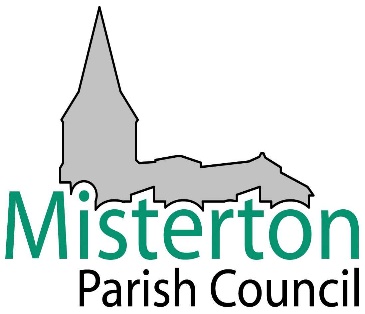 Dear Councillor,You are requested to attend the Ordinary Meeting of the Parish Council, to be held at Stables The Granary Room, Grove House Stables, Grovewood Road, Misterton on Wednesday 8th September  2021 at 7.30 p.m.Regard should be had to the requirements of Section 17 of the Crime and Disorder Act 1998 and the Race Relations Act 1976, as amended, throughout the meeting.A. HarrisonClerk to the Council   1st September 2021AGENDA8th September 2021	APOLOGIES FOR ABSENCE	TO RECEIVE DECLARATIONS OF INTEREST (Other than Standing Interests) 	TO APPROVE MINUTES OF MEETING OF THE ANNUAL COUNCIL MEETING 5th May 2021 MATTERS ARISING FROM THE MINUTESPUBLIC DISCUSSION PERIODFINANCIAL MATTERSApprove Bank reconciliation - July  Receive Budget Monitoring - July Approve Monthly Accounts to June - September	Notice of Conclusion of Audit for 2020-21 inc External Audit report.  	POLICE      DISTRICT COUNCILLOR REPORT      COUNTY COUNCILLOR REPORTCHURCH MEADOW/SPORTS FIELD/WINDMILL & JUBILEE GARDEN inc Church Meadow - Consider legal advice regarding boundaries, replacement of boundary hedge/fence, correspondence received and license options. Sports field – Consider update re: Pavilion refurbishment and CCTV inc potential installation costs and skatepark repair.Church Meadow- Consider tree works costs (Quotes herewith) and approve double bin. 	LIBRARY – Update re: outbuilding works and consider storage container option.SOSS LANE – Consider issues with leisure use, parking, and anti-social behaviour.EVENTS WORKING GROUP – Approve plans/costs for Christmas light switch-on.VILLAGE SPEEDING  ITEMS FOR FUTURE AGENDA & AGREE MEETING FREQUENCY AND VENUE  NEIGHBOURHOOD PLAN REVIEW - Update including confirmation of grant funding secured.PLANNING APPLICATIONSAPP/A3010/W/21/3276609 Land West pf Number 6 Deans Close Erection of Nine Detached Dwellings and Garages Including New Access – Response submitted under delegated powers (in consultation with the NP Steering Group).21/01275/FUL  Former Brick Works 30 Gringley Road Erect Three Detached Dwellings with Garages and Construct New Access21/01277/FUL  Former Garage Site Grange Close Residential Development of 4 Two Bed Dwellings21/01183/HSE Rever Cottage 50A High StreetRetrospective Application for Alteration of Wall to the Front Elevation21/01347/LBA The Pump House Soss Lane Removal of a Concrete Infill in the Location of the Original Sluice Gate, Removal of Part of a Sluice Gate Below Water Level.RECEIVE PLANNING DETERMINATIONS21/00245/FUL 12 High Street. Retain Change of Use from Hair Salon to Cafe, Alterations to Shop Fronts and Exterior Timber Cladding- Refused21/00245/FUL Land West of Number 6 Deans Close Erection of Nine Detached Dwellings and Garages Including New Access- Refused21/00656/HSE The Old Stables Debdhill Road Replacement Garden Shed/Summerhouse to Rear Garden- Granted20/01160/FUL Mill House Stockwith Road. Erection of Two Detached Live/Work Units (Resubmission of P/A 19/01319/FUL) – Granted21/00384/FUL & 21/00385/LBA Demolition of Barn and Outbuildings and Erect Detached Dwelling Including New Garaging and Alterations to Access- Granted21/00510/HSE 14 High Street. 	Erect Single Storey Detached Garage- Granted21/00341/HSE 2 Pinfold Lane. Carry Out External Alterations and Erect Single Storey Side Extension to Existing Detached Double Garage- Granted21/00922/HSE Debdhill Cottage Haxey Road Demolish Existing Conservatory and Replace with extended Masonry Conservatory/Orangery - Granted